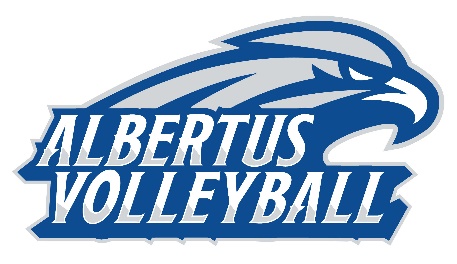 2022 ALBERTUS MAGNUS WOMEN’S VOLLEYBALL ROSTERNo.	Name	Pos.	Cl.	Ht.	Hometown / Previous Team  
1	Amanda Zdru	LB	Jr.	5-5	Stratford, Conn. / Bunnell2	Da'Veona Parker	S	Fr.	5-3	New Haven, Conn. / Hillhouse6	Rachael Pellegrini	S/RS	So.	5-3	Clinton, Conn. / Morgan9	Alexys Signor	DS/LB	Fr.	5-2	North Haven, Conn. / North Haven11	Colleen Edwards	OH	So.	5-8	Clinton, Conn. / The Morgan School12	Yarelis Torres	OH	So.	5-5	East Haven, Conn. / Career13	Diana Kalman	OH/M	Sr.	5-9	East Haven, Conn. / East Haven14	Joismar Avilés	OH/DS	So.	5-4	Hatillo, Puerto Rico / Ranchview15	Peyton Davis	OH/RS/DS	Sr.	5-4	North Haven, Conn. / North Haven17	Nathalie Wallace	RS	Jr.	5-10	Rocky Hill, Conn. / Rocky Hill18	Taina Vargas	DS	Sr.	5-6	Bridgeport, Conn. / Central20	Elizabeth Lynch	OH/MH	Jr.	5-8	Stratford, Conn. / Bunnell22	Nyanna Richards	RS	Fr.	5-9	Bridgeport, Conn. / Kolbe Cathedral23	Shalese Gordon	S	Fr.	5-7	Bridgeport, Conn. / Kolbe CathedralHEAD COACH: Ashley David – Second SeasonGRADUATE ASSISTANT COACH: Jessica Coughlin – First SeasonVOLUNTEER ASSISTANT COACH: Sophia Flanders - First SeasonPronunciations   1 Amanda Zi-drew2 Day-vi-an-ah Parker13 Diana Cal-man18 ta-EE-na Vargas 